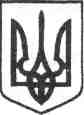 Національний стандарт України ДСТУ 2633:20__ПРОДУКЦІЯ КОНДИТЕРСЬКОГО ВИРОБНИЦТВАТерміни та визначення понять(Перша редакція)КиївДП «УкрНДНЦ»2017ПЕРЕДМОВА1 РОЗРОБЛЕНО: Технічний комітет стандартизації «Продукція кондитерська та харчоконцентратна» (ТК 152).2 ПРИЙНЯТО ТА НАДАНО ЧИННОСТІ: наказ Державного підприємства «Український науково-дослідний і навчальний центр проблем стандартизації, сертифікації та якості» від ___ ______2017 р. № _______ з___________2017 р.3 Цей стандарт розроблено згідно з правилами, установленими в національній стандартизації України4 НА ЗАМІНУ ДСТУ 2633:2007____________________________________________________________________________________________Право власності на цей національний стандарт належить державі.Заборонено повністю чи частково видавати, відтворюватиЗа для розповсюдження і розповсюджувати як офіційне виданняЦей національний стандарт або його частини на будь-яких носіях інформації без дозволу ДП «УкрНДНЦ» чи уповноваженої ним особи                               ДП «УкрНДНЦ» 2017	ЗМІСТНаціональний стандарт УкраїниПРОДУЦІЯ КОНДИТЕРСЬКОГО ВИРОБНИЦТВАТерміни та визначення понятьCONFECTIONARY PRODUCTIONTerms and definition Чинний від___________________1 СФЕРА ЗАСТОСУВАННЯЦей стандарт установлює терміни та визначення основних понять у сфері харчової промисловості стосовно продукції кондитерського виробництва.Терміни, установлені цим стандартом, рекомендовано вживати в усіх видах документів, а також у науковій, навчально-методичній і публіцистичній літературі, яка стосується продукції кондитерської промисловості.2 НОРМАТИВНІ ПОСИЛАННЯУ цьому стандарті наведено посилання на такі національні стандартиДСТУ 3966:2009 Термінологічна робота. Засади і правила розроблення стандартів на терміни та визначення понятьДСТУ 1.2:2015 Національна стандартизації. Правила проведення робіт з національної стандартизаціїДСТК 1.5:2015 Національна стандартизації. Правила розроблення, викладання та оформлення національних нормативних документів 3 ЗАГАЛЬНЕ ПОЯСНЕННЯ3.1 Для кожного поняття встановлено один, а в окремих випадках – два за стандартизованих терміни.3.2 Терміни та визначення понять оформлено відповідно до ДСТУ 3966, ДСТК 1.2 та ДСТУ 1.5.3.3 Наявність квадратних дужок у терміні та визначенні певної термінологічної статті (далі - терміностатті) означає, що в ній суміщено дві терміностатті. Першу статтю треба читати, беручи до уваги текст поза дужками разом з текстом у першій парі квадратних дужок, пропускаючи текст у інших парах дужок. Другу статтю читають, замінюючи текст першої пари квадратних дужок текстом другої пари квадратних дужок. В абетковому покажчику суміщені терміну і подано окремо без дужок, з посиланням на той самий номер терміностатті. Наприклад, у терміні 5.1 [ірисна] маса [тофі] суміщено два терміни ірисна маса і маса тофі. В абетковому покажчику суміщені терміни подано окремо з одним номером 5.1.3.4 Наявність квадратних дужок лише в терміні певної технологічної статті означає, що в ньому суміщено два терміни-синоніми.3.5 Подані в цьому стандарті визначення термінів в інших документах, за потреби, можна змінювати, уводячи до них похідні ознаки, розкриваючи зміст поняття, зазначаючи об’єкти, що належать обсягові позначу вального поняття. Зміни не повинні порушувати обсягу та змісту понять, визначених у стандарті.3.6 У стандарті, як довідкові подано німецькі (de), англійські (en) та російські терміни-відповідники застандартизованих термінів, узяті з міжнародних та міждержавних стандартів.3.7 У стандарті наведено абетковий покажчик установлених цим стандартом українських термінів, додаток А та абеткові покажчики іншомовних термінів-відповідників кожною мовою окремо, додатки Б, В, Г, Д.3.8 Застандартизовані терміни набрано напівгрубим шрифтом, недозволені терміни – світлим курси мов з позначкою «Нд».3.9 Терміни, установлені цим стандартом і вжиті у визначеннях, виділено підкресленням.3.10 Бібліографію (перелік термінологічних джерел) подано в додатку Е.4 ЗАГАЛЬНІ ПОНЯТТЯ5 НАПІВФАБРИКАТИ КОНДИТЕРСЬКОГО ВИРОБНИЦТВА6 НАПІВФАБРИКАТИ ІРИСНОГО ТА КАРАМЕЛЬНОГО ВИРОБНИЦТВА7 НАПІВФАБРИКАТИ ШОКОЛАДНОГО ТА ЦУКЕРКОВОГО ВИРОБНИЦТВА8 НАПІВФАБРИКАТИ ВИРОБНИЦТВА ДРАЖЕ, МАРМЕЛАДУ, ПАСТИЛЬНИХ ВИРОБІВ, ХАЛВИ9 НАПІВФАБРИКАТИ ВИРОБНИЦТВА БОРОШНЯНИХ КОНДИТЕРСЬКИХ ВИРОБІВ10 КОНДИТЕРСКІ ВИРОБИ11 ЗМІНИ, ЩО ВІДБУВАЮТЬСЯ В КОНДИТЕРСЬКИХ ВИРОБАХ ПІД ЧАС ЗБЕРІГАННЯ12 ВЫДХОДИ КОНДИТЕРСЬКОГО ВИРОБНИЦТВАДОДОТОК А(довідковий)АБЕТКОВИЙ ПОКАЗЧИК УКРАЇНСЬКИХ ТЕРМІНІВДОДАТОК Б(довідковий)АБЕТКОВИЙ ПОКАЗЧИК НІМЕЦЬКИХ ТЕРМІНІВДОДАТОК В(довідковий)АБЕТКОВИЙ ПОКАЗЧИК АНГЛІЙСЬКИХ ТЕРМІНІВ1Сфера застосування…………………………………………………2Загальні пояснення………………………………………………….3Загальні поняття…………………………………………………….4Напівфабрикати кондитерського виробництва…………………..5Напівфабрикати ірисного та карамельного виробництва……….6Напівфабрикати шоколадного та цукеркового виробництва……7Напівфабрикати виробництва драже, мармеладу, пастильних виробів, халви………………………………………………………...8Напівфабрикати виробництва борошняних кондитерських виробів……………………………………………………………….9Кондитерські вироби………………………………………………..10Зміни, що відбуваються в кондитерських виробах під час зберігання……………………………………………………………11Відходи кондитерського виробництва…………………………….Додаток А (довідковий) Абетковий покажчик українських термінів…Додаток А (довідковий) Абетковий покажчик українських термінів…Додаток Б (довідковий) Абетковий покажчик німецьких термінів……Додаток Б (довідковий) Абетковий покажчик німецьких термінів……Додаток В (довідковий) Абетковий покажчик англійських термінів…Додаток В (довідковий) Абетковий покажчик англійських термінів…Додаток Г (довідковий) Абетковий покажчик французьких термінів...Додаток Г (довідковий) Абетковий покажчик французьких термінів...Додаток Д (довідковий) Абетковий покажчик російських термінів….Додаток Д (довідковий) Абетковий покажчик російських термінів….Додаток Е (довідковий) БібліографіяДодаток Е (довідковий) Бібліографія4.1 кондитерське виробництвоВиробництво кондитерських виробів на підприємствах харчової промисловостіdeenruKonditorproduktionconfectionery productionкондитерское производство4.2 кондитерська продукціяХарчові продукти, до яких належать кондитерські вироби та напівфабрикати для виробництва кондитерських виробів    deenruSüßwarenconfectionery productsкондитерская продукция4.3 кондитерський вирібХарчовий продукт, переважно з великим умістом цукру, з певним ароматом, різноманітний за консистенцією та формоюПримітка. Кондитерські вироби розподіляються на основі групи: шоколад, шоколадні, цукрові та борошняні вироби       deenruKonfektionconfectionкондитерское изделие4.4 новий кондитерський вирібКондитерський виріб, вироблений за новою технологією, що істотно змінює його фізико-хімічні, або органолептичні показники, або харчову цінність, а також кондитерський виріб, що його вперше ввезли на територію України    deenruNeue Produkt Konditoreinew confectionновое кондитерское изделие4.5 безпечна кондитерська продукціяКондитерська продукція, яка не сприяє шкідливого впливу на здоров’я людини та є придатною для споживання    deenruSichere Süßwarensafe bakery productsбезопасная кондитерськая продукция4.6 небезпечна кондитерська продукціяКондитерська продукція, яка є шкідливою для здоров’я людини та/або непридатна для споживанняdeenruGefährliche Süßwarenhazardous bakery productsнебезопасная кондитерская продукция4.7 неякісна кондитерська продукціяКондитерська продукція, показники якості та споживчі властивості якої не відповідають вимогам, установленими в нормативних документах і в нормативно-правових актах України для даного виду продукції, і якість якої не може задовольнити потреб споживача в задекларованому обсязіdeenruMinderwertige Süßwarensubstandard bakery productsнекачественная кондитерская продукция4.8 фальсифікована кондитерська продукціяКондитерська продукція, виготовлена з порушенням технології або неправомірним використанням знака для товарів і послуг, чи копіювання окремих її властивостей, форми, упаковки, зовнішнього оформлення, і так само неправомірне відтворення товару іншою особою, а також, що її не можна ідентифікувати як таку, за яку її видають      deenruVerflscht Süßwarenadulterated confectionery productsфальсифицированная кондитерская продукция4.9 швидкопсувна кондитерська продукціяКондитерська продукція, яка має строк зберігання до 5 діб включно     deenruSchnell verdirbt Süßwarenperishable bakery productsскоропортящаяся кондитерская продукция4.10 не швидкопсувна продукціяКондитерська продукція, строк зберігання більше 5 діб     deenruNicht schnell verdirbt Süßwarennon-perishable productsнескоропортящаяся кондитерская продукция4.11 нова технологіяТехнологія, яка має суттєві відмінності від відомих технологій, використовуваних в Україні на даний час     deenruNeue Technologienew technologyновая технология4.12 кондитерська сировинаСировина для промислового переробляння та виготовлення кондитерських виробів і напівфабрикатів     deenruKonditorei-Rohstoffeconfectionery raw materialsкондитерское сырье4.13 партія кондитерських виробівБудь-яка визначена виробником кількість кондитерських виробів з однаковою назвою та властивостями, яку виготовлено за визначений виробником період часу та однакових умов на одній і тій самій потужності      de      en     ruPartei Süßwarenparty confectioneryпартия кондитерских изделий4.14 строк зберігання кондитерської продукціїПеріод, протягом якого кондитерська продукція, у разі дотримання умов зберігання, не втрачає всіх своїх властивостей, які зазначені в нормативно-правових документах deenruHaltbarkeit von Süßwarenshelf life of confectionery productsсрок хранения кондитерской продукции4.15 строк придатності кондитерської продукції до споживанняПроміжок часу, визначений виробником кондитерського виробу, протягом якого, у разі дотримання відповідних умов зберігання, транспортування, кондитерський виріб зберігає відповідність вимогам нормативно-правових документам    de    enruHaltbarkeit bis zum Verbrauch von Süßwarenshelf life of confectionery products to consumptionсрок пригодности кондитерской продукции к употреблению4.16 дата «вжити до»; кінцевий термін споживанняТермін, після закінчення якого, за будь-яких установлених умов зберігання, кондитерська продукція, вірогідно, не буде мати показників якості, зазвичай очікуваних споживачами, та її не вважають придатною для реалізації     de  enruDatum "verbrauchen bis"date "best before" date; ending dateдата «употребить до»; конечный срок потребления5.1 кондитерський напівфабрикатПродукт, отриманий з окремих видів кондитерської сировини, що вимагає подальшого оброблення для перетворення в готовий кондитерський вирібde enruKonditor-Halbfabrikatconfectionery prefabricatedкондитерский полуфабрикат5.2 кондитерська маса Кондитерський напівфабрикат, виготовлений з різної сировини, який може мати різну структуру і який використовують для отримання кондитерського виробуdeenruKonditorei Masse zum Abformenconfectionery mass (for shaping)кондитерская масса (для формировки)5.3 глазур Кондитерський напівфабрикат, що його застосовують для глазурування харчових продуктівdeenruSahnehäubchen glazeглазурь 5.4 сироп (цукровий)Концентрований розчин сахарози чи інших видів цукрі, переважно з додаванням іншої кондитерської сировиниdeenruSirupsyrup (sugar)сироп (сахарный)5.5 інвертний сироп; інверт, інвертний цукор (Нд)Сироп, що містить продукти інверсії сахарозиdeenruInvertzucker Sirupinvert syrupинвертный сироп5.6 наповнювачі для кондитерських виробівКондитерська сировина чи кондитерський напівфабрикат, використовувані як складник для кондитерських виробівdeenruFüllstoffe für Süßwarenfillers for confectionery productsнаполнители для кондитерских изделиц5.7 начинкаКондитерський напівфабрикат, який поміщують в середину виробуdeenruFüllungfillingначинка5.8 посипкаКондитерська сировина чи кондитерський напівфабрикат, використовувані для посипання кондитерських виробівdeenruBestreuentoppingпосыпка6.1 [ірисна] маса [тофі]Кондитерська маса, яку отримують уварюванням цукрово-патоково-молочного чи цукрово-патоково-фруктового сиропу з додаванням жиру та іншої кондитерської сировиниdeenruIris Masse  Toffeemasse[rina] weight [tofi]ирисная массамасса тоффи6.2 лита [ірисна] маса [тофі]Ірисна маса в аморфному станіdeenruCast Iris Masse  Cast Toffeemassecast rina weight tofiлитая ирисная массалитая масса тоффи6.3 тиражена ірисна масаІрисна маса частково закристалізованаdeenruKristallisiert die Iris Massetirajana risna weightтираженная ирисная масса6.4 жувальна ірисна масаІрисна маса з додаванням желатину або карагінану та/або іншого структуроутворювачаdeenruChewing Iris Massechewing risna weightжевательная ирисная масса6.5 [ірисна] батон [тофі]Ірисна маса, якій надано форму конусаdeenruBaton Iris MasseBaton Toffeemasserina baton tofiирисный батонбатон тоффи6.6 [ірисна] джгут [тофі]Ірисна маса, якій надано форму джгута з певним поперечним перерізомdeenruKabelbaum Iris Masse Kabelbaum Toffeemasserina harness tofiирисный жгутжгут тоффи6.7 карамельний сиропЦукрово-патоковий, цукрово-патоково-інвертний, цукрово-інвертний сироп або сироп на замінниках цукру для виготовлення карамельної масиdeenruKaramell-Sirupcaramel syrupкарамельный сироп6.8 молочний карамельний сиропКарамельний сироп з додаванням молочних продуктівdeenruMilch-Karamell-Sirupmilk caramel syrupмолочный карамельный сироп6.9 агаровий клейАгаро-цукрово-патоковий сиропdeenruAgarleim Kleberagarwood glueагаровый клей6.10 карамельна масаКондитерська маса, отримана уварюванням карамельного сиропуdeenruKaramell Massecaramel massкарамельная масса6.11 молочна карамельна масаКарамельна маса, отримана уварюванням молочного карамельного сиропуdeenruMilch-Karamell-Massemilk caramel massмолочная карамельная масса6.12 тягнута карамельна масаКапілярно-пориста непрозора маса з блиском, отримана перетягуванням нетягнутої масиdeenruZiehen Karamell Massetagnut caramel massтянущаяся карамельная масса6.13 жувальна карамельна масаЖувальна пластична маса, отримана з карамельної маси з драгле утворювачем і різноманітними добавкамиdeenruChewing Karamell Masse chewy caramel massжевательная карамельная масса6.14 м’яка карамельна масаПластична маса, отримана уварюванням  цукрово-патокового (цукрово-інвертного)  сиропу з додаванням желатину чи іншого  драглеутворювча та іншими добавкамиdeenruWeiches Karamell Massesoft caramel massмягкая карамельная масса6.15 карамельний батонКарамельна маса у формі конуса, отримана на карамелеобкатувальній машиніdeenruKaramell-Batoncaramel loafкарамельный батон6.16 карамельний пиріг; карамельний конверт (Нд) Напівфабрикат карамельного виробництва, який складається з карамельної маси і начинки в середині неїdeenruKaramell-Tortecaramel pieкарамельный пирог6.17 карамельний джгутКарамельна маса з начинкою чи без неї, якій надано форму джгута з визначеним поперечним перерізомdeenruKaramell-Leitungssatzcaramel harnessкарамельный жгут6.18 карамельна начинкаКондитерський напівфабрикат, який містить в середині карамеліdeenruKaramell Füllungcaramel fillingкарамельная начинка6.19 карамельний ланцюжокВідформований карамельний джгутdeenruKaramell-Kettecaramel chainкарамельная цыпочка 6.20 паленкаПерепалений цукор, який використовують для забарвлення та надання смаку кондитерським виробамdeenruBraten Zuckerpalenqueжженка7.1 какаовела; какавела, лушпайка, оболонка, вела (Нд)Оболонка какао бобівdeenruKakao führtekakavellaкакаовелла7.2 какао крупа; крупка какао (Нд)Обсмажені та подрібнені ядра какао-бобівdeenruKakao Grützecocoa cerealкакао крупа7.3 какао дріб’язок Найдрібніша фракція подрібнених какао бобівdeenruKleine Partikel von Kakaococoa detailкакао мель 7.4 какао [терте] [лікер]; маса какао, какао-маса (Нд)Кондитерська маса, отримана [розтиранням] [роздавлюванням] какао крупкиdeenruKakaomasse Likörcocoa grated liquorкакао тертое ликер7.5 какао макуха; макуха какао (Нд)Часткове знежирене пресування какао тертогоdeenruKakao-Presskuchencocoa cakeкакао макуха7.6 какао масло; масло какао (Нд)Жир, отриманий із какао-бобів або частин какао-бобів, який містить вільні жирні кислоти , визначені за олеїновою кислотоюdeenruKakao Buttercocoa butterкакао масло7.7 дезодороване какао масло; масло какао дезодороване (Нд)Какао масло очищене від запаху та пігментівdeenruDeodorized Kakao Butterdeodorized cocoa butterдезодорированное какао масло7.8 какао порошок; порошок какао (НД)Харчовий продукт, отриманий подрібнюванням обсмажених і очищених від твердої оболонки (какао вели) какао-бобів у порошокdeenruKakaopulvercocoa powderкакао порошок7.9 глазур шоколаднаКондитерський напівфабрикат, який застосовують для глазурування шоколадних виробівdeenruSchokoladenglasurchocolate glazeглазурь шоколадная 7.10 глазур кондитерська Кондитерський напівфабрикат, який застосовують для глазурування харчових продуктівdeenruZuckerguss Patisserieconfectionery glazeглазурь кондитерская7.11 шоколадна маса Тонкоподрібнена кондитерська маса, яку виготовляють на основі какао-продуктів (одного чи декількох) з додаванням або без додавання цукру, молочних продуктів та іншої сировини і харчових добавокПримітка. Шоколадну масу використовують для формування шоколадних виробів. deenruSchokolade Massechocolate Masseшоколадная масса 7.12 кондитерська маса (для формування)Тонкоподрібнена маса, отримана змішуванням какао продуктів, рослинних жирів, цукру та інших складників, яку використовують для формування кондитерських виробівdeenruKonditorei Masse (für die Bildung)confectionery mass (for shaping)кондитерская масса (для формирирования)7.13 цукеркова масаКондитерська маса, яку використовують для приготування цукерокdeenruSüßigkeit Massecandy weightконфетная масса7.14 цукерковий корпусВідформована чи відлита в цукеркову оболонку цукеркова маса, призначена для подальшого обробленняdeenruCandy Gehäusecandy caseконфетный корпус7.15 маса пралінеТонкоподрібнена кондитерська маса, отримана з цукру, обсмажених горіхів і жиру та іншої кондитерської сировиниdeenruMasse Pralinenweight pralineмасса пралине7.16 маса праліне-подібнаТонкоподрібнена кондитерська маса, отримана з цукру, жиру і добавок.Примітка. Добавки: обсмажене насіння злакових і бобових, зірвані крупи та інші добавки у формі часточок із різної сировиниdeenruMasse Pralinen-Formweight praline-shapedмасса пралино-подобная7.17 маса грильяжнаКондитерська маса, отримана з ядер горіхів, насіння олійних культур, какао крупи, зерно-продуктів покритих або змішаних з увареним сиропом, карамельним сиропом, медом або розплавленим цукромdeenruKrokantmasseweight roastingмасса грильяжная7.18 маса арахісоваКондитерський напівфабрикат, отриманий розтиранням обсмажених ядер арахісуdeenruErdnuss-Massemass of peanutмасса арахисовая7.19 маса горіховаКондитерський напівфабрикат, отриманий розтиранням обсмажених ядер горіхівdeenruMasse nussigweight nutмасса ореховая7.20 помадний сиропУварений цукрово-патоковий сироп з додаванням або без додавання іншої кондитерської сировиниdeenruFondantsirupfondant syrupпомадный сироп7.21 помадна маса; помадка (Нд)Однорідна дрібнокристалічна кондитерська маса, отримана уварюванням і збиванням помадного сиропуdeenruFondantmassefondantпомадная масса8.1 кунжутна масаКондитерський напівфабрикат, отриманий розтиранням обсмажених ядер кунжутуdeenruSesam-Massesesame weightкунжутная масса8.2 соняшникова масаКондитерський напівфабрикат, отриманий розтиранням обсмажених ядер соняшникаdeenruSonnenblumen-Massesunflower massподсолничная масса8.3 марципанова масаМаса, отримана розтиранням сирих або сушених ядер мигдалю чи інших горіхів з цукромdeenruMarzipan Massemarzipan massмарципановая масса8.4 халвова масаКондитерська маса, отримана вимішуванням збитої з піноутворювачем карамельної маси з одним із напівфабрикатів: соняшниковою, кунжутною чи горіховою масоюdeenruHalva Massehalva massхалвовая масса8.5 поливний сиропЦукрово-патоковий сироп, який використовують для накатування сухих складників під час виготовлення дражеdeenruGießen Sie den Sirupoblivnye syrupполивочный сироп8.6 нонпарель; мачок (Нд)Кондитерський напівфабрикат, отриманий дражуванням великих кристалів цукру цукровою пудрою та поливним сиропом з додаванням барвників deenruNonpareillenonparelнонпарель8.7 піноподібна кондитерська маса; пінна маса (Нд)Кондитерська маса, яку збивають з піноутворювачемdeenruSchäumende Masse Konditoreinobody confectionery massпеноподобная кондитерская маса8.8 зефірна масаПіноподібна кондитерська маса, отримана з фруктово-ягідної сировини, цукру, піноутворювача та драглеутворювача, яка має властивість утримувати форму deenruMarshmallow Massezephyr massзефирная масса8.9 пастильна масаПіно подібна кондитерська маса, яка характеризується плинністю, отримана уварюванням фруктово-ягідної сировини, цукру та додаванням піноутворювача, драгле утворювача та інших видів кондитерської сировиниdeenruPastille Massepastila massпастильная масса8.10 мармеладна масаКондитерська маса, отримана уварюванням фруктово-ягідного пюре чи розчину драгле утворювача з цукром та іншими добавкамиde enruMarmalade Massemarmalade massмармеладная масса8.11 желейна масаКондитерська маса, отримана уварюванням розчину драгле утворювача з цукром, патокою та іншими добавкамиdeenruGelee-Massejelly massжелейная масса9.1 випечений напівфабрикат; основний напівфабрикат (Нд)Кондитерський напівфабрикат після випікання тістової заготовки, який потребує подальшого обробленняdeenruGebackener vorfabriziertebaked cake mixвыпеченный полуфабрикат9.2 кондитерське тістоКондитерський напівфабрикат, отриманий з борошна, цукру, жиру та інших добавокdeenruPastry Teigpastry doughкондитерское тесто9.3 пряникове тістоКондитерське тісто, переважно з додаванням цукру, меду, патоки, жиру, прянощів та іншої кондитерської сировиниdeenruLebkuchen Teiggingerbread doughпряничное тесто9.4 тістова заготівкаКондитерський напівфабрикат певної форми, отриманий після формування кондитерського тістаdeenruTest-Billetdough pieceтесто заготовка9.5 вафельний листВипечений напівфабрикат тонкого поруватого листа різноманітної форми для виробляння кондитерських виробів на вафельній основіdeenruWaffelblattwafer sheetвафельный лист9.6 оздоблювальний напівфабрикатКондитерський напівфабрикат, використовуваний для прошарування та оздоблення кондитерських  виробів.Примітка. До оздоблювальних напівфабрикатів належать: крем, горіхи, фрукти, цукрова пудра тощо.deenruOptionen vorfabriziertefinishing the semi-finished productотделочный полуфабрикат9.7 кондитерські сухі духиКондитерський напівфабрикат, отриманий подрібненням суміші різних прянощівdeenruKonditoreien trockene Parfümcandy potpourriкондитерские сухие духи9.8 кремКондитерська маса, виготовлена збиванням масла чи замінників масла, вершків, яєць або інших піноутворювачів з додаванням цукрової пудри, молока, ароматичних речовин, барвників та іншої кондитерської сировиниdeenruCremecreamкрем9.9 начинка для борошняних кондитерських виробівКондитерський напівфабрикат, який кладуть в середину виробу або між шарами кондитерських напівфабрикатівdeenruFüllung für Backwaren und Süßwaren filling for the pastryначинка для мучных кондитерских изделий9.10 ванільна пудраСуміш цукрової пудри зі спиртовим розчином ваніліну або його похіднихdeenruVanilla Pulvervanilla powderванильная пудра9.11 кондитерська емульсіяСуміш рідких рецептурних складників і смакових добавок для виробництва борошняних кондитерських виробівde enruKonditorei Emulsionconfectionery emulsionкондитерская эмульсия9.12 сироп для просочування9.13 клейовий сиропЦукровий чи цукрово-патоковий сироп, що містить драглеутворювачdeenruKlejewoj Sirupadhesive syrupклеевой сироп9.14 харчовий гельЦукрово-патоково-пектиновий сироп з додаванням лимонної кислоти, сорбата калію, барвника та ароматизаторівdeenruLebensmittel-Gelfood gelпищевой гель10.1 цукровий кондитерський вирібКондитерський виріб, виготовлений на основі цукру чи замінників цукруdeenruDiabetes Konfektionsugar confectionсахарное кондитерское изделие10.2 цукеркиКондитерські вироби з однієї чи кількох цукеркових мас, різноманітні за формою та смакомdeenruSüßigkeitencandyконфета10.3 шоколадні цукеркиКондитерський виріб, виготовлений з одного чи декількох видів шоколаду, за умови, що шоколад складає не менше 25% загальної маси продукту deenruPralinenchocolatesшоколадная конфета10.4 карамельЦукровий кондитерський виріб з карамельної масиdeenruKaramellcaramelкарамель10.5 желейки; сластикиКондитерські вироби, що складаються з однієї чи кількох желейних мас, або зі збивної та желейної масиdeenruGeschmacksrichtungjelly; slasticeжелейки; сластики10.6 дражеЦукровий дражований кондитерський виріб округлої чи іншої форми невеликих розмірівdeenruDrageespillsдраже10.7 ірис; тофіЦукровий кондитерський виріб з ірисної масиdeenruIris; Toffeeiris; tofiирис, тоффи10.8 шоколадКондитерський виріб з шоколадної маси (для формування)deenruSchokoladechocolateшоколад10.9 шоколадний вирібКондитерський виріб, виготовлений на основі шоколадної маси (для формування)Примітка. До шоколадних виробів належать шоколадні цукерки та інші вироби з шоколадної маси з додаванням напівфабрикатів та сировиниdeenruSchokoladen-Produktchocolate productшоколадное изделие10.10 марципанЦукровий кондитерський виріб, виготовлений з марципанової масиdeenruMarzipanmarzipanмарципан10.11 пастильний вирібЦукровий кондитерський виріб з пастильної чи зефірної масиdeenruPustelny product pastille produktпастильное изделие10.12 пастилаКондитерський виріб з пастильної маси, з великою густиною, сформований відливанням у пласт з наступним розрізанням deenruPastillepustely пастила10.13 зефірПастильний виріб з в’язкою консистенцією, що формується відсадженням із зефірної масиdeenruMarshmallowsmarshmallowsзефир10.14 мармеладЦукровий кондитерський виріб, драглистої структури, виготовлений з мармеладної масиdeenruMarmalademarmaladeмармелад10.15 халваЦукровий кондитерський виріб, листку вато-волокнистої структури, отриманий з халвової масиdeenruHalvahalvaхалва10.16 борошняний кондитерський виріб; борошнистий кондитерський виріб (Нд)Кондитерський виріб з борошна, переважно з високим умістом цукру, жиру та яєчних продуктівdeenruMehl Konfektionflour confectionмучное кондитерское изделие10.17 печивоБорошняний кондитерський виріб крихкої структури, переважно з використанням хімічних розпушувачівdeenruKeksecookiesпеченье10.18 крекерБорошняний кондитерський виріб листкової структури з дріжджового тіста чи тіста з використанням хімічних розпушувачів, що має невеликий уміст цукру та жируdeenruCrackercrackerкрекер10.19 галетиБорошняні кондитерські вироби, переважно з дріжджового тіста, з низьким умістом цукру та жируdeenruСalletsbiscuitsгалеты10.20 вафліБорошняні кондитерські вироби з вафельних листів, зазвичай перешаровані начинкоюdeenruWaffelnwafflesвафли10.21 тістечкаБорошняні кондитерські вироби різноманітної форми, випечені і оздобленіdeenruKuchencakesпирожные 10.22 тортКондитерський виріб, що складається з одного чи кількох кондитерських напівфабрикатів, переважно зі складним художнім оформленнямdeenruTortecakeторт10.23 пряниковий вирібБорошняний кондитерський виріб з пряникового тіста, переважно глазурований цукровим сиропомПримітка. Пряниковий кондитерський виріб може бути з начинкою чи без начинкиdeenruLebkuchen Produktgingerbread productпряничное изделие10.24 пряникПоштучний пряниковий виріб переважно збільшеної формиdeenruLebkuchengingerbreadпряник10.25 медяник; коврижка (Нд)Пряниковий виріб з пластівців випеченого напівфабрикату, переважно з медомdeenruSüßer Schichtkuchenmedyanik медяник10.26 рулетБорошняний кондитерський виріб у формі закрученого бісквітного напівфабрикату, перешарований різними видами начинки з оздобленням або без оздоблення на поверхніdeenruRouladerollрулет10.27 кексБорошняний кондитерський виріб із здобного тіста з додаванням цукатів, горіхів, фруктів, родзинок, з використанням хімічних розпушувачів або дріжджів deenruCupcakecupcakeкекс10.28 ромова бабаБорошняний кондитерський виріб з дріжджового тіста, насичених сиропом для просочуванняdeenruRum Babarum babaромовая баба10.29 східні солодощіКондитерські вироби для виготовлення яких використовують поряд з традиційними видами кондитерської сировини, значну кількість добавок і прянощів, що зумовлено національними смаками жителів країн Близького та Середнього СходуdeenruOrientalische Süßigkeitenoriental sweetsвосточные сладости10.30 кювертюрШоколад, який містить не менше ніж 35% загальної кількості какао-продуктів, не менше ніж 31% какао масла та не менше ніж 2,5% знежирених какао-продуктів у перерахунку на сухі речовиниПримітка. Для молочного шоколаду кувертюр – мінімальний вміст загального жиру (какао-масла та молочного жиру) має становити 31%deenruKüvertürcouvertureкювертюр10.31 вермішель/пластівціШоколад у формі гранул або пластівців, що має містити не менше ніж 32% загальної кількості какао-продуктів, не менше ніж 12% « какао-масла і не менше ніж 2,5% знежирених какао-продуктів у перерахунку на сухі речовиниПримітка. Для молочного шоколаду вермішель/пластівці – не менше ніж 20% какао-продуктів, не менше ніж 12% молочних продуктів і не менше ніж 12% усього жиру deenruFadennudeln/ Flockenvermicelli/ cerealвермішель/ хлопья10.32 шоколад «Джандуя»Шоколад, в якому загальна кількість доданих горіхів не повинна перевищувати 60% маси готового виробуdeenruSchokolade «Ganduy»chocolate «Gianduja»шоколад «Джандуя»11.1 зволоження кондитерського виробу; намокання, відмокання (Нд)Поглинання кондитерськими виробами вологи з навколишнього середовищаdeenruBefeuchtung der Konditorei-Produkte moisture confectionувлажнение кондитерського изделия; намокание, отмокание (Нд)11.2 зацукрування кондитерського виробу; процукрування (Нд)Зміна структури кондитерського виробу внаслідок кристалізації сахарозиdeenru Verzuckerung Konditorei-Produkte secureware confectionзасахаривание кондитерского изделия; просахаривание  (Нд)11.3 посивіння шоколаду; цвітіння шоколаду (Нд)Утворення сірого нальоту на поверхні шоколаду внаслідок виділення кристалів цукру чи жируdeenruErgrauen Schokolade graying chocolateпоседение шоколада; цветение шоколада (Нд)12.1 відходи кондитерського виробництваЗалишки, отримані на різних стадіях виготовлення кондитерського виробу, пов’язані з технологічним процесом виробництваdeenruAbfall Süßwarenproduktionwaste confectioneryотходы кондитерского производства12.2 зворотні відходи кондитерського виробництваВідходи кондитерського виробництва, що відповідають санітарним нормам і які можна використати у виробництві повторноdeenruRückläufige Abfall Süßwarenproduktionrecyclable waste confectioneryвозвратные отходы кондитерского производства12.3 незворотні відходи кондитерського виробництва;санітарний брак (Нд); санітарні відходи кондитерського виробництва (Нд)Відходи кондитерського виробництва, що за санітарними нормами не підлягають повторному переробленнюdeenruIrreversible Abfall Süßwarenproduktionirreversible waste confectioneryнеобратимые отходы кондитерского производства12.4 вафельні відтікиВідходи, отримані під час випікання вафельного листаdeenruWafer Abfallwafer wasteвафельные отходы12.5 технологічні втратиНеминучі втрати сировини, напівфабрикатів і готових виробів під час технологічного процесу, зумовлені технологічним устаткуванням, вимірювальною технікою, властивостями сировиниdeenruTechnologische Verlustetechnological lossesтехнологические потери12.6 нормативи технологічних втратДопустимий відсоток втрат сировини, напівфабрикатів, готової продукції під час виготовлення, який обґрунтовано визначений виробникомdeenruRichtstze der technologischen Verlustenorms of technological lossesнормативы технологических потерь12.7 бракована кондитерська продукціяКондитерська продукція, що не відповідає за своєю якістю вимогам, які установлені в нормативних документахdeenruSchad Süßwarendefective confectionery productsбракованная кондитерская продукция12.8 внутрішній бракБракована кондитерська продукція, яку виявлено в процесі виробництва до відправлення її споживачуdeenruInnere fehlerhafte Süßwareninternal defective confectionery productsвнутренний брак12.9 зовнішній бракБракована кондитерська продукція, яку виявлено після відправлення споживачеві або в процесі її споживанняdeenruExterne Schad Süßwarenexternal defective confectionery productsвнешний брак12.10 поправний бракБракована кондитерська продукція, яку після усунення вад можна використати за прямою призначеністюdeenruRepariert fehlerhafte Süßwarenfix defective confectionery productsпоправимый брак12.11 непоправний бракБракована кондитерська продукція, усунення вад якої неможливо чи економічно недоцільно та яку не можна використати за безпосередньою призначеністюdeenruEin bestürzender Schad Süßwarenirreparable defective confectionery productsнепоправимый брак12.12 технічно неминучий бракБракована кондитерська продукція, зумовлена специфікою чи рівнем розвитку технології й організації виробництва і яка не залежить від підприємства та його працівниківdeenruTechnisch unvermeidlich fehlerhafte Süßwarentechnically unavoidable defective confectionery productsтехнически неизбежный бракбаба ромова10.28батон ірисний 6.5батон карамельний6.15батон тофі6.5брак внутрішній12.8брак зовнішній12.9брак непоправний12.11брак поправний12.10брак технічно неминучий12.12брак санітарний (Нд)11.3вафлі10.20вела (Нд)7.1вермішель/пластівці10.31виріб кондитерський4.3виріб кондитерський борошнистий (Нд)10.16виріб кондитерський борошняний10.16виріб кондитерський 4.4виріб кондитерський цукровий10.1виріб пастильний10.11виріб пряниковий10.23виріб шоколадний10.9виробництво кондитерське4.1відмокання (Нд)11.1відтіки вафельні12.4відходи кондитерського виробництва12.1відходи кондитерського виробництва зворотні12.2відходи кондитерського виробництва незворотні12.3відходи кондитерського виробництва санітарні (Нд)11.3втрати технологічні12.5галети10.19гель харчовий9.14глазур5.3дата «вжити до»4.16джгут ірисний6.6джгут карамельний6.17джгут тофі6.6драже10.6духи кондитерські сухі9.7желейки10.5емульсія кондитерська9.11заготівка тістова9.4зацукрування кондитерського виробу11.2зволоження кондитерського виробу11.1зефір10.13інверт (Нд)5.5ірис10.7какавела (Нд)7.1какаовела7.1какао дріб’язок 7.3какао крупка7.2какао лікер7.4какао макуха7.5какао-маса (Нд)7.4какао масло7.6какао масло дезодороване7.7какао порошок7.8какао терте7.4карамель10.4кекс10.27клей агаровий6.9коврижка (Нд)10.25конверт карамельний (Нд)6.16кондитерська глазур7.10корпус цукерковий7.14крекер10.18крем9.8крупа какао (Нд)7.2кувертюр 10.30ланцюжок карамельний6.19лушпайка (Нд)7.1лист вафельний9.5макуха какао (Нд)7.5мармелад10.14марципан10.10маса арахісова7.18маса горіхова7.19маса грильяжна7.17маса желейна8.11маса зефірна8.8маса ірисна6.1маса ірисна жувальна6.4маса ірисна лита6.2маса ірисна тиражена6.3маса какао (Нд)7.4маса карамельна6.10маса карамельна жувальна6.13маса карамельна молочна6.11маса карамельна м’яка 6.14маса карамельна тягнута6.12маса кондитерська5.2маса кондитерська піноподібна8.7маса кондитерська для формування7.12маса кунжутна8.1маса мармеладна8.10маса марципанова8.3маса пастильна8.9маса пінна (Нд)8.7маса помадна7.21маса праліне7.15маса праліноподібна7.16маса соняшникова8.2маса тофі	6.1маса тофі лита6.2маса халвова8.4маса цукеркова7.13маса шоколадна7.11масло какао (Нд)7.6масло какао дезодороване (Нд)7.7мачок (Нд)8.6медяник10.25намокання (Нд)11.1напівфабрикат випечений9.1напівфабрикат оздоблювальний9.6напівфабрикат кондитерський5.1напівфабрикат основний (Нд)9.1наповнювачі для кондитерських виробів5.6начинка5.7начинка для борошняних кондитерських виробів9.9начинка карамельна6.18нонпарель8.6нормативи технологічних втрат12.6оболонка (Нд)7.1паленка6.20партія кондитерських виробів4.13пастила10.12печиво10.17пиріг карамельний6.16помадка (Нд)7.21порошок какао (Нд)7.8посивіння шоколаду11.3посипка5.8продукція кондитерська4.2продукція кондитерська безпечна4.5продукція кондитерська бракована12.7продукція кондитерська небезпечна4.6продукція кондитерська не швидкопсувна4.10продукція кондитерська неякісна4.7продукція кондитерська фальсифікована4.8продукція кондитерська швидкопсувна4.9процукрування (Нд)11.2пряник10.24пудра ванільна9.10рулет10.26сировина кондитерська4.12сироп для просочування9.12сироп інвертний5.5сироп карамельний6.7сироп карамельний молочний6.8сироп клейовий9.13сироп поливний8.5сироп помадний7.20сироп цукровий5.4сластики10.5солодощі східні10.29термін зберігання кондитерської продукції4.14термін придатності кондитерської продукції до споживання4.15термін споживання кінцевий4.16технологія нова4.11тістечка10.21тісто кондитерське9.2тісто пряничне9.3торт10.22тофі10.7халва10.15цвітіння шоколаду (Нд)11.3цукерки10.2цукерки шоколадні10.3цукор інвертний (Нд)	5.5шоколад10.8шоколадна глазур7.9шоколад «Джандуя»10.32Abfall Süßwarenproduktion12.1Agarleim Kleber6.9Baton Iris Masse6.5Baton Toffeemasse6.5Befeuchtung der Konditorei-Produkte11.1Bestreuen5.8Braten Zucker6.20Сallets10.19Candy Gehäuse7.14Cast Iris Masse6.2Cast Toffeemasse6.2Chewing Karamell Masse 6.13Chewing Iris Masse6.4Cracker10.18Creme9.8Cupcake10.27Datum "verbrauchen bis"4.16Deodorized Kakao Butter7.7Diabetes Konfektion10.1Dragees10.6Ein bestürzender Schad Süßwaren12.11Erdnuss-Masse7.18Ergrauen Schokolade 11.3Externe Schad Süßwaren12.9Fadennudeln/ Flocken10.31Fondantmasse7.21Fondantsirup7.20Füllstoffe für Süßwaren5.6Füllung5.7Füllung für Backwaren und Süßwaren9.9Gebackener vorfabrizierte9.1Gelee-Masse8.11Gefährliche Süßwaren4.6Gießen Sie den Sirup8.5Geschmacksrichtung10.5Haltbarkeit bis zum Verbrauch von Süßwaren4.15Haltbarkeit von Süßwaren4.14Halva10.15Halva Masse8.4Innere fehlerhafte Süßwaren12.8Invertzucker Sirup5.5Iris10.7Irreversible Abfall Süßwarenproduktion12.3Iris Masse6.1Karamell10.4Karamell-Baton6.15Karamell Füllung6.18Karamell-Kette6.19Karamell-Leitungssatz6.17Karamell Masse6.10Karamell-Sirup6.7Karamell-Torte6.16Kabelbaum Iris Masse 6.6Kakao Butter7.6Kakao führte7.1Kakao Grütze7.2Kakao masse Likör7.4Kakao-Presskuchen7.5Kakaopulver7.8Kekse10.17Klejewoj Sirup9.13Kleine Partikel von Kakao7.3Konditorei Emulsion9.11Konditor-Halbfabrikat5.1Konditorei Masse (für die Bildung)7.12Konditorei Masse zum5.2Konditoreien trockene Parfüm9.7Konditorei-Rohstoffe4.12Konditorproduktion4.1Konfektion4.3Kristallisiert die Iris Masse6.3Krokantmasse7.17Kuchen10.21Küvertür10.30Lebkuchen Teig9.3Lebensmittel-Gel9.14Lebkuchen Produkt10.23Lebkuchen10.24Mehl Konfektion10.16Masse Pralinen7.15Masse Pralinen-Form7.16Masse nussig7.19Marmalade10.14Marmalade Masse8.10Marshmallows10.13Marshmallow Masse8.8Marzipan10.10Marzipan Masse8.3Milch-Karamell-Masse6.11Milch-Karamell-Sirup6.8Minderwertige Süßwaren4.7Neue Produkt Konditorei4.4Neue Technologie4.11Nicht schnell verdirbt Süßwaren4.10Nonpareille8.6Partei Süßwaren4.13Pastille10.12Pastille Masse8.9Pastry Teig9.2Pralinen10.3Pustelny product 10.11Repariert fehlerhafte Süßwaren12.10Richtstze der technologischen Verluste12.6Roulade10.26Rum Baba10.28Rückläufige Abfall Süßwarenproduktion12.2Sahnehäubchen 5.3Sesam-Masse8.1Schad Süßwaren12.7Schnell verdirbt Süßwaren4.9Schokolade10.8Schokoladen glasur7.9Schokolade «Ganduy»10.32Schokolade Masse7.11Schokoladen-Produkt10.9Sichere Süßwaren4.5Sirup5.4Sonnenblumen-Masse8.2Schäumende Masse Konditorei8.7Süßer Schichtkuchen10.25Süßigkeit Masse7.13Süßigkeiten10.2Süßwaren4.2Test-Billet9.4Toffee10.7Torte10.22Technologische Verluste12.5Technisch unvermeidlich fehlerhafte Süßwaren12.12Vanilla Pulver9.10Verflscht Süßwaren4.8Verzuckerung Konditorei-Produkte11.2Waffelblatt9.5Waffeln10.20Wafer Abfall12.4Weiches Karamell Masse6.14Ziehen Karamell Masse6.12Zuckerguss Patisserie7.10